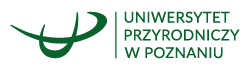 Załącznik nr 10 do SWZ...................................................          pieczęć Wykonawcydotyczy postępowania na:dostawę i montaż klimatyzacji w jednostkach Uniwersytetu Przyrodniczego w PoznaniuWYKAZ OSÓB – w zakresie części ……….skierowanych przez Wykonawcę do realizacji zamówienia, zgodnie z warunkiem udziału określonym w SWZOświadczam, że wyżej wymienione osoby, które będą uczestniczyć w wykonywaniu zamówienia posiadają wymagane doświadczenie.......................................					                      						           ..............................................		            Miejscowość, data 						   						           Podpis osoby uprawnionej							                 						        do reprezentowania WykonawcyLp.Imię i nazwiskoFunkcjaWykształcenie UprawnieniaDoświadczenie zawodowe Podstawa do dysponowania daną osobą1.2.3.4.